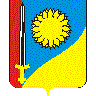 Совет Николаевского сельского поселения Щербиновского района четвертого созыватретья сессияРЕШЕНИЕот 31.10.2019                                                                                                  № 2село НиколаевкаОб утверждении объема бюджетных ассигнований муниципального дорожного фонда Николаевского сельского поселения Щербиновского района на 2020 год В соответствии с пунктом 5 статьи 179.4 Бюджетного кодекса Российской Федерации и Федеральным законом от 06 октября 2003 № 131-ФЗ «Об общих принципах организации местного самоуправления в Российской Федерации» Совет Николаевского сельского поселения Щербиновского района                                    р е ш и л:Утвердить объем бюджетных ассигнований муниципального дорожного фонда николаевского сельского поселения Щербиновского района на 2020 год (прилагается).2. Отделу по общим и юридическим вопросам администрации Николаевского сельского поселения Щербиновского района (Парасоцкая) разместить настоящее решение на официальном сайте администрации Николаевского сельского поселения Щербиновского района в сети Интернет.3. Контроль за выполнением настоящего решения возложить на главу Николаевского сельского поселения Щербиновского района Н.С. Ткаченко.4. Решение  вступает в силу на следующий день после его официального опубликования, но не ранее 1 января 2020 года.ГлаваНиколаевского сельского поселенияЩербиновского района							         Н.С. ТкаченкоПРИЛОЖЕНИЕк решению Совета Николаевского сельского поселения Щербиновского районаот 31.10.2019 № 2Объем бюджетных ассигнований муниципальногодорожного фонда Николаевского сельского поселения Щербиновского района на 2020 год 											рублейГлаваНиколаевского сельского поселенияЩербиновского района							        Н.С. Ткаченко№ п/пНаименование источника№ п/пНаименование источника2019 год1.Акцизы на автомобильный бензин, прямогонный бензин, дизельное топливо, моторные масла для дизельных и (или) карбюраторных (инжекторных) двигателей, производимые на территории Российской Федерации, подлежащих зачислению в бюджет Николаевского сельского поселения Щербиновского района850900,00Итого:850900,00